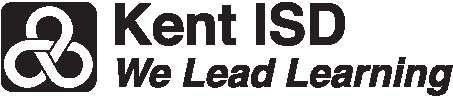 Date: January 6, 2017Documenting Procedural SafeguardsThe Parent Handbook of Procedural Safeguards must be given to the student’s parent/guardian on an annual basis. Documentation of when and how the parent received the handbook is critical for documentation and Medicaid purposes. Below, please find guidance on documenting for The Parent Handbook of Procedural Safeguards. The Parent Handbook of Procedural Safeguards:May be provided electronically, if parent elects to receive notices by electronic mailMust be given at least once per school year, including transfer students. Send with IEP Notice/Invitation, or Give to parent at IEP Team Meeting orMust document mode and date of delivery of the Procedural SafeguardsContact logEvent logProcedural Safeguards Must Also Be Provided:At time of initial referral or parent request for evaluationUpon parent request for procedural safeguards or “rights”Upon first complaint or hearing in a school yearOn/before date of decision for a disciplinary action which results in a change of placement Document, Document, Document